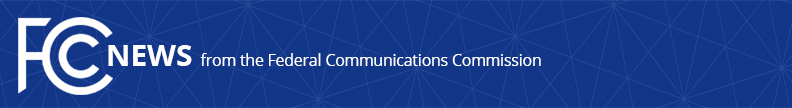 Media Contact: Michael Sweeney, (202) 418-1087Michael.Sweeney@fcc.govFor Immediate ReleaseSIMINGTON APPLAUDS SATELLITE LEGISLATIONWASHINGTON, D.C., DECEMBER 8, 2022—Today, Commissioner Nathan Simington released the following statement in support of the bipartisan “Satellite and Telecommunications Streamlining Act of 2022” introduced by House Energy and Commerce Committee Republican Leader Cathy McMorris Rodgers and Chairman Frank Pallone:“American companies are leading the way in the space economy revolution, and Congress has recognized that we must act quickly to secure America’s role as the home to the most innovative new companies in the emerging launch and satellite sectors.  There is an insatiable hunger for low-latency, high-bandwidth broadband connections in every corner of the U.S. that satellite broadband providers are racing to feed. Innovative satellite companies now offer an unprecedented variety of services in optical surveying, precision agricultural support, and transport safety, with more companies, services and technologies emerging every day.We must therefore ensure that we do not delay U.S. leadership by allowing providers of these invaluable services to get bogged down in the regulatory process.  This legislation gives government the keys to ensuring that we continue to lead the world in robust connectivity and in the deployment of new technologies.  I applaud House Energy and Commerce leadership on their decisive action to make this is possible.”  ###
Office of Media Relations: (202) 418-0500ASL Videophone: (844) 432-2275TTY: (888) 835-5322Twitter: @FCCwww.fcc.gov/media-relations  This is an unofficial announcement of Commission action.  Release of the full text of a Commission order constitutes official action.  See MCI v. FCC, 515 F.2d 385 (D.C. Cir. 1974).